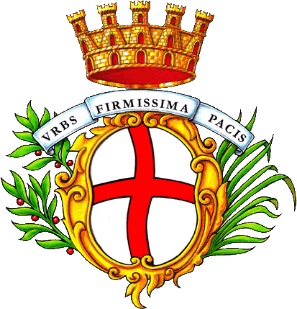  Il Club Ruote d’Epoca Cherasco, con sede in Via San Pietro, 41  – Italia – tel. +39 340 29 11 945 – info@ruotedepocacherasco.it  www.ruotedepocacherasco.it  eIl club Classic Motors Club con sede in Torino Via Lugaro, 15 – Italia – tel +39 338 37 www.classicmotorsclub.com ,  indicono ed organizzano il 02.Agosto.2020 il1° “ Gran Premio Cherasco Storica “REGOLAMENTO  Art.1 - CARATTERISTICHE DELLA MANIFESTAZIONE E DEL PERCORSO La manifestazione è riservata ad auto e  motocicli d’epoca ed ha un carattere puramente storico–culturale. L’obiettivo dell’Organizzazione è quello di creare uno  Show Case di veicoli storici nella cornice della Città di Cherasco. La manifestazione prevede un breve percorso da seguire in modo NON competitivo e su strade regolarmente aperte al normale traffico. Ogni partecipante  sarà dotato dall’Organizzazione di una elementare  scheda  di percorrenza. Art.2 –AUTOMOBILI E MOTOCICLI AMMESSI, Sono ammessi alla manifestazione tutti le automobili ed i motocicli  immatricolati entro l’anno 1980 compreso purché in regola con il vigente codice della strada Art 3 --NUMERO DI PARTECIPANTI  la partecipazione è riservata ai primi 40 equipaggi iscritti indipendentemente se questi partecipano con automobili o con  motociclette Gli equipaggi possono essere composti da più persone con il limite indicato dalla carta di circolazione del veicolo. Per la presenza di minori  è richiesto il rispetto delle regole del codice della strada vigente Art.4 - CONDUTTORI AMMESSI Sono ammessi alla manifestazione tutti i cittadini del mondo in possesso della patente di guida valida in Italia che abiliti all’uso del` auto o della  moto per l’anno in corso. Art.5 - RITROVO ED OPERAZIONI PRELIMINARI Per  le operazioni vi rimandiamo al programma pubblicato sui rispettivi siti dell’organizzazione. Ogni partecipante dovrà esporre sulla parte destra  del vetro anteriore ( per le auto ) e sul faro anteriore Art.6 - PARTENZE La partenza avverrà davanti al Municipio della Città di Cherasco alle ore 11:00 e si susseguirà ogni  minuto Art.7 - COMMISSIONE TECNICA La Commissione Tecnica preposta all` ammissione al gran premio sarà composta da tre membri nominati tra gli organizzatori la mattina dello 02.Agosto, ed avrà il compito di verificare eventuali irregolarità ed anomalie ad insindacabile giudizio della commissione stessa. Art.8 - GIURIA La Giuria sarà composta dal Direttore di Manifestazione e dai  membri addetti ai C.O., ed avrà il compito di vigilare sull’osservanza del presente Regolamento da parte di tutti i partecipanti. Art.9 -  MODALITA’ DI CONTROLLO A tutti i partecipanti, a seguito del briefing del mattino, verrà consegnata una scheda di controllo  con gli orari di partenza, di transito (C.P.) e di arrivo da rispettare. Art. 10 - SQUALIFICA L’eventuale squalifica dalla Manifestazione comporterà l’allontanamento del  partecipante che incorre in questa sanzione , non sarà più considerato parte della Manifestazione e nulla avrà da pretendere dall’Organizzazione. Art.11 – Controlli , E’ previsto un Controllo di transito  ( C P ) a metà percorrenza .ogni partecipante si dovrà fermare per la vidimazione della scheda di percorrenza , in mancanza della vidimazione il partecipante sarà escluso dalla classifica Art.12 - CLASSIFICHE Saranno redatte  da un Team misto composto dai cronometristi facenti parte dell’organizzazione.  In fase di classifica non sono ammessi ex-aequo;  nel caso verrà premiata la auto/moto più antica. Art.13 - PREMIAZIONI Verranno premiati i primi 3 classificati. Altri premi saranno per l` auto/moto  più bella e per l`auto/ moto che arriva da più lontano Art.14 - QUOTE DI PARTECIPAZIONE La quota di partecipazione è definita in base al programma che è descritto a parte ,  comunicata attraverso i siti degli organizzatori e comprende quanto elencato nel programma stesso Art.15 - ISCRIZIONE E MODALITA’ DI PAGAMENTO L’iscrizione avverrà nella mattinata dello 02.Agosto.2020 al Desk dell’organizzazione posto di fronte all`ingresso della piazza della madonna del popolo , dove sosteranno i veicoli per l`esibizione statica e l`avvio del gran premio Art. 16 - DIRITTI DI IMMAGINE Ogni partecipante con il fatto di essere iscritto AUTORIZZA TACITAMENTE  l’organizzazione della Manifestazione allo SFRUTTAMENTO della propria immagine. L’organizzazione potrà utilizzare e divulgare tali immagini sia per la realizzazione di video sia per la realizzazione di reportage e articoli giornalistici e web, a tale scopo darà mandato ed AUTORIZZAZIONE a professionisti del settore per effettuare servizi video/fotografici. Art.17 - CONTESTAZIONI E MODIFICHE AL REGOLAMENTO Tutti i casi non previsti dal presente regolamento e/o connessi con la partecipazione della manifestazione saranno insindacabilmente risolti dal personale preposto dall’Organizzazione che deciderà in via inappellabile su ogni e qualsiasi reclamo e contestazione che possa nascere in materia d’interpretazione ed applicazione del presente regolamento. L’Organizzazione si riserva il diritto di far conoscere, a mezzo circolari datate e numerate e/o organi di stampa, eventuali modifiche che riterrà opportuno inserire al presente regolamento, del quale dovranno essere considerate parte integrante. Art.18 - NORME GENERALI Tutti i partecipanti, per il fatto stesso di essere iscritti, comprovano implicitamente di essere a conoscenza del presente regolamento che definisce la manifestazione in tutte le sue parti e si impegnano ad uniformarsi ad esso. In caso di contestazione sull’interpretazione del regolamento, vale il giudizio esclusivo della giuria. I partecipanti con il fatto stesso dell’iscrizione sollevano la Giuria, il Comitato Organizzatore, gli Enti Patrocinatori e tutti senza nessuna esclusione, da ogni e qualsiasi responsabilità per danni o inconvenienti che derivassero a loro o a terzi, a cose di terzi per effetto della manifestazione e della loro partecipazione alla medesima, ivi considerato anche il recarsi alla partenza a e/o il rientro da Cherasco o da altra località lungo il percorso. Con la partecipazione intendono a priori rinunciare a qualsiasi rivalsa ed ad ogni ricorso ad autorità. N.B.: Il presente regolamento potrebbe subire aggiornamenti che verranno eventualmente comunicati nel corso delle operazioni preliminari in fase di iscrizione 